Curriculum VitaeOleg IvanovAtyrau, Kazakhstan  Mobile phone: 8 771 430 07 09; e-mail: helge.johns@mail.ru;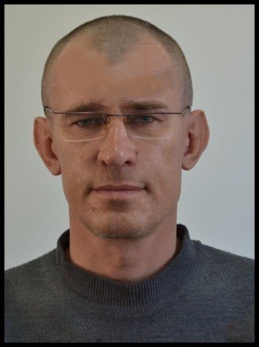 РЕЗЮМЕИванов Олег ВладимировичКазахстан, АтырауТел: 8 771 430 07 09; e-mail: helge.johns@mail.ru;   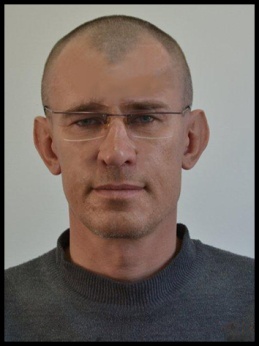 Date of BirthFamily StatusEmployment historyEducationLanguagesComputer SkillsPersonal  ReferencesJuly 31, 1974MarriedMay 2019-present PSN Construction Main Automation Contractor ProjectTranslating Design drawings and other engineering process related documents under the project.February 2019-May 2019Freelance translator with RTG, Atyrau (Design drawings).November 2018 –February 2019Ariadna LLP, TengizTechnical Translator/interpreterTranslating all construction related documents: bid proposal, engineering, pre-production, construction, as-built, commissioning and turnover documents, associated QC and HSE documents. Interpreting for managing and technical personnel on site and in the office. June 2018-October 2018Self-employed (Technical English tutor)Freelance translator with RTG, Atyrau (Design drawings).October 2017- June2018 (End of project)BI-Industrial LLP (West Prorva)Technical Translator/InterpreterTranslating all construction related documents: engineering, pre-production, construction, as-built, commissioning and hand-over documents, associated QC and HSE documents. Interpreting for project manager and site engineers on the ground and at technical and safety meetings. April 2014 - October 2017Ariadna LLP, TengizTechnical TranslatorWritten and oral translations on site and in the office in such disciplines as construction of oil and gas facilities, civil, mechanical, piping and instrumentation, electrical and instrumentation, welding and welding procedures, quality control, health and safety, legal and contracts for the employer under TCO and other Clients' projects.Combined role of supervision of activities of company translators, setting up priorities and distributing documents according to abilities of translators on work rotation, revision and proofreading Updating vocabularies and keeping document samples up to date. May 2013-April 2014Freelance Translator July 2012-May 2013LLP Geoanalitika (Almaty) – Project Administrator/interpreterAssisting Project Manager in overseeing and coordinating the day to day running of the project  Also involved in the development, updating and monitoring of progress plans.  Ensuring that relevant management information is captured and analyzed.Providing project support to senior Project Managers.Reviewing  efficiency and effectiveness of servicesResponsible for managing the project finances.Identifying, analyzing, prioritizing, mitigating project risks.Participating in development of operating procedures and training coursesProgress reporting. February 2011- July 2012 (Almaty)LLP Major Drilling Kazakhstan –Supervisor Assistant-Translator of EnglishWorking as part of drilling team and supporting drill site supervisor in day to day tasks. Responsible for    administrative, organizational and financial matters, business reporting, production accounting, health and safety on site, organization of business meetings and conferences, provision of services to representatives of foreign countries.Providing oral and written translation between site supervisor and team members and the client.June 2006-December 2010 (Aktobe)LLP Voskhod-Oriel –Technical Translator of EnglishProvision of simultaneous and consecutive translation on site and in the office, translation of scientific, technical and economic documentation, accounting and design documentation, preparation of thematic reviews of the sources of technical information, reporting on meetings and negotiations, participation in commissioning works, participation in the production of contracts, assistance in the provision of services to expats.Translations in the following fields: ore dressing, mining, modeling and engineering, geology, hydrogeology, drilling, chemical assay, mine survey, construction, electrical installations, planning, reporting, cost management, safety.(1993-1995)Russian Academy of Entrepreneurship(Moscow) Management (Certificate)

Russian - native
English – fluent (technical)

Experienced user of: MS Office, Outlook, AutoCad (within translation requirement range), Internet, E-mailProactive, resourceful, highly motivated, with a strong desire to succeed and maximize opportunities, diligence, quick response to changing circumstances.Sam LumleyMaintenance interface superintendent at KPO Lumleb@kpo.com. +7-701-057-4586Javier Orduna,Consulting GeologistUK Mob: + 44-7974-176394KSA Mob: + 966-533-353-386e-mail:javiorduna@yahoo.co.ukSkype javiordunaPeter Young,LLP "OrsuMetalls":
(Metallurgical Project Manager)
+77770312388 , +441513559978peter.byoung@btinternet.com;peter.byoung@virginmedia.comScott Price,
Major Drilling Group International:
Project Manager
e-mail: scott.price @ majordrilling.com; scottprice@yahoo.com.auTimothy Neal,
“Red Eagle Mining”:
Senior Geologist
e-mail: neall@redeagle.comtimothy@nealls.force9.co.uk
Michael Johnson,Former Vice President at Red Eagle Mining Corporation:
johnson@redeaglemining.comAt present 2013-PresentNon-Executive Chairman, Member of Remuneration Committee and Member of Audit CommitteeSavannah Resources PlcAdam Moroney,BAppSc, M AusIMMconsultant of Cu Ni Co hydrometallurgyMORONEY HYDROMETALLURGYabn 26 046 341683+61 418487655 (Australia)+7 7717757884 (Kazakhstan)moroneyhydromet@gmail.comRalph Heading (Volunteer Advisor)Ceso|Saco, Toronto1 800 268 9052; e-mail: jwood@dccnet.com, ralphheading@hotmail.com ДАТА РОЖДЕНИЯСЕМЕЙНОЕ ПОЛОЖЕНИЕОПЫТ РАБОТЫОБРАЗОВАНИЕЗНАНИЕ  ЯЗЫКОВНАВЫКИ ВЛАДЕНИЯ ПКЛИЧНЫЕ КАЧЕСТВАРЕКОМЕНДАЦИИ31 июля 1974ЖенатМай 2019 - present PSN Construction Проект MAC (Главный Подрядчик по Автоматизации)Переводы рабочих чертежей и другой проектной документации, относящейся к технологическому процессу в рамках проекта.Фефраль 2019- Май 2019Фриланс переводчик, RTG Tilmash Kazakhstan, Atyrau (Проектные чертежи).Ноябрь 2018 – Февраль 2018ТОО Ариадна, п.Тенгиз	Переводы всех связанных со строительством документов: инженерных, документов по подготовке производства, исполнительных документов,   пуско-наладочных и приемочных документов, документов связанных дисциплин, таких как ОК/КК и ОТОСБ. Устный перевод для руководителя проекта и инженеров участка на местах работ  и на служебных технических совещаниях, совещаниях по технике безопасности и т. д.Июнь 2018-Октябрь 2018Самозанятый (преподавание технического английского) Фриланс переводчик, RTG Tilmash Kazakhstan, Atyrau (Проектные чертежи).Октябрь 2017- Июнь 2018BI-Industrial LLP (Прорва)Переводы всех связанных со строительством документов: инженерных, документов по подготовке производства, исполнительных документов,   пуско-наладочных и приемочных документов, документов связанных дисциплин, таких как ОК/КК и ОТОСБ. Устный перевод для руководителя проекта и инженеров участка на местах работ  и на служебных технических совещаниях, совещаниях по технике безопасности и т. д.Апрель2014 –октябрь 2017ТОО Ариадна, п.Тенгиз	Технический Переводчик Английского ЯзыкаПисьменные и устные переводы на сайте и в офисе в таких дисциплинах, как строительство нефтяных и газовых объектов, общестроительные, механические, трубопроводные работы, СТ и КИП , электрооборудование, сварка и сварочные процедуры,  контроль качества, охрана труда и здоровья, юридические и экономические документы в рамках проектов заказчика. Роль супервайзера переводчиков на вахте. Редактирование законченных переводов.Май 2013- апрель 2014Фриланс переводчик Июль 2012 — Май 2013ТОО ПИЦ Геоаналитика (Костанай) -Администратор/переводчикАдминистративно-организационные и хозяйственные вопросы, деловая отчетность, учет материальных ценностей, поиск поставщиков требуемой продукции и организация договоров, анализ рынка продукции, обеспечение и контроль безопасности на участке работ.Ежедневный надзор и координация работ по проекту. Оказание помощируководителю проекта и менеджерам высшего звена. Участие в разработке ,обновлении и мониторинге хода выполнения работ .Содействие и поддержка руководителю проекта в его ежедневных обязанностях .Обеспечение получения и анализа соответствующей информации.Обзор действенности и эффективности предоставления услуг.Ответственный за управление финансами проекта на участке работ.Выявление, анализ рабочих рисков, определение возможностей смягчения рисков и полная отчетность о действующих и потенциальных видах опасности при работах на участке работ.Помощь Менеджеру Проекта в развитии операционных процедур. Участие в решении финансовых вопросов.Разработка методов обучения и инструктажа персонала в быстро меняющихся обстоятельствах.Организация команды и координирование действий членов команды. Тесный контакт с ключевыми участниками проекта и лицами, принимающими решения.
Февраль 2011 — Июль 2012(Алматы)TОО "Major   Drilling Kazakhstan" — Помощник Супервайзера-Переводчик Английского ЯзыкаРабота в составе буровой команды и поддержка  супервизора участка в решении повседневных задач. Ответственный за административные, организационные и финансовые вопросы, деловую  отчетность, учета производства, охрану здоровья и безопасность на участке, организацию деловых встреч и конференций, оказание услуг для представителей иностранных государств.Обеспечение устного и письменного перевода между супервайзером участка, членами команды и заказчикомИюнь 2006 — Декабрь 2010(Актобе)ТОО "Восход-Oriel" — Технический Переводчик АнглийскогоОбеспечение устного синхронного и последовательного перевода на участке работ и в офисе, письменного перевода научно-технической, технической, экономической документации; подготовка тематических обзоров по источникам технической информации; составление отчетов о проведенных встречах и переговорах; ведение учета и оформление технической документации; участие в пусконаладочных работах, в обеспечении выполнения условий контрактов с иностранными фирмами, в организации обслуживания представителей этих фирм (досуг, обеспечение медицинского обслуживания, встречи с общественностью и т.д.). 
Переводы в следующих областях: обогащение минеральных руд, горное дело, горное моделирование, горное оборудование, геология, гидрогеология, бурение химические анализы, маркшейдерское дело, строительство, строительство дорог, электромонтажные работы радиотелефонная связь, планирование, отчетность, технологии управления затратами, составление контрактов, правила ТБ.(1993-1995)Российская Академия Предпринимательства (Москва) Менеджмент (Сертификат)Русский — роднойАнглийский — свободно (технический)  Опытный Пользователь ПК,  хорошее знание:   MS Office, Outlook, AutoCad, Internet, E-mailЦелеустремленный,  обладающий быстрой   реакцией на меняющиеся обстоятельства, с сильным желанием добиться успеха в сплоченной команде.  Sam LumleyMaintenance interface superintendent at KPO Lumleb@kpo.com. +7-701-057-4586Javier Orduna,Consulting GeologistUK Mob: + 44-7974-176394KSA Mob: + 966-533-353-386e-mail: javiorduna@yahoo.co.ukSkype javiordunaScott Price,
Major Drilling Group International:
Project Manager
e-mail: scott.price @ majordrilling.com; scottprice@yahoo.com.auTimothy Neal,
“Red Eagle Mining”:
Senior Geologist
e-mail: neall@redeagle.comtimothy@nealls.force9.co.uk
Michael Johnson,Former Vice President at Red Eagle Mining Corporation:
johnson@redeaglemining.comAt present 2013-PresentNon-Executive Chairman, Member of Remuneration Committee and Member of Audit CommitteeSavannah Resources PlcAdam Moroney,BAppSc, M AusIMMconsultant of Cu Ni Co hydrometallurgyMORONEY HYDROMETALLURGYabn 26 046 341683+61 418487655 (Australia)+7 7717757884 (Kazakhstan)moroneyhydromet@gmail.comRalph Heading (Volunteer Advisor)Ceso|Saco, Toronto1 800 268 9052; e-mail: jwood@dccnet.com, ralphheading@hotmail.com